Estado do Rio Grande do Sul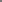 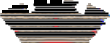 Câmara de Vereadores de Getúlio Vargas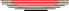 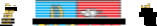 Rua Irmão Gabriel Leão, nº 681 – Fone/Fax: (54) 334 1-3889 CEP 99.900-000 – Getúlio Vargas – RS www.getuliovargas.rs.leg.br | camaragv@camaragv.rs.gov.br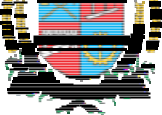 PORTARIA Nº 003/2020, DE 27 DE FEVEREIRO DE 2020.Concede	férias	ao	servidor	LucasSerafini.Domingo Borges de Oliveira, Presidente da Câmara de Vereadores de Getúlio Vargas, Estado do Rio Grande do Sul, no uso de suas atribuições legais, resolve:Art. 1.° - Conceder doze (12) dias de férias regulamentares, a partir de 23 de março de 2020, ao servidor LUCAS SERAFINI, Assessor Jurídico do Poder Legislativo, correspondente ao período aquisitivo de 02/02/2019 a 01/02/2020.Art. 2.° - Determinar o pagamento de um terço (1 /3) legal, calculado sobre o valor das férias mencionadas no artigo 1.° desta Portaria.Art. 3.°  - Esta Portaria entra em vigor na data de sua publicação.CÂMARA DE VEREADORES, Getúlio Vargas (RS), 27 de fe vereiro de 2020.Domingo Borges de Oliveira,Presidente.Registre-se e Publique-seCristiane Piccoli Dalapria,Diretora Administrativa.